Pêche au cas pratiqueVisite de deux chantiers emblématiques sur le bassin versant Brévenne-TurdineSYRIBT - Le 15 septembre 2017 à L’Arbresle (69)Bulletin d’inscription à retourner avant le Mercredi 13 septembre 2017à arraa@arraa.org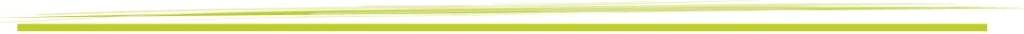  Je participe à la sortie terrain du Vendredi 15 septembre 2017(participation gratuite et réservée aux adhérents)Mes CoordonnéesNom :      	Prénom :      	Fonction :      	Organisme :      	Adresse professionnelle:      	Code postal :      	Ville :      	Tél. :      	Mobile :      	Mél :      	Souhaitez-vous une attestation de présence : oui    non « Les informations recueillies font l’objet d’un traitement informatique et sont destinées au secrétariat de l’association. Elles peuvent en outre être utilisées à des fins d’information concernant les activités de l’association. En application des articles 39 et suivants de la loi du 6 janvier 1978 modifiée, vous bénéficiez d’un droit d’accès et de rectification aux informations qui vous concernent. Vous pouvez, pour des motifs légitimes, vous opposer au traitement des données vous concernant »Adhésion à l’Association Rivière Rhône Alpes AuvergneL’adhésion à l’Association Rivière Rhône Alpes Auvergne permet de participer à des événements réservés aux adhérents, de bénéficier de tarifs préférentiels lors des journées techniques, d’être informé des activités de l’association et de les orienter en fonction de vos attentes.Si vous souhaitez profiter des avantages adhérents, rendez-vous sur www.riviererhonealpes.org ou contactez-nous.